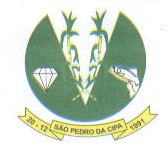                           ESTADO DE MATO GROSSO                             PREFEITURA MUNICIPAL DE SÃO PEDRO DA CIPA                          ADMINISTRAÇÃO 2016 A 2020EXTRATO DE TERMO ADITIVO CONTRATO nº 012/2015Espécie: Terceiro Termo Aditivo ao Contrato nº 012/2015Objeto: Locação e ou concessão de direitos de uso de SOFTWARE (Prorrogação do prazo da vigência do contrato)Contratante: Prefeitura Municipal de São Pedro da Cipa Contratada: WELLINGTON RAIMUNDO DOS SANTOS-MEPrazo: 12 (doze) mesesData Aditivo: 26 de dezembro de 2017.Amparo Legal: art. 65, inciso I, da Lei nº 8.666/93